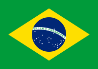 15.12. LEI Nº 8207/2010, DE 17 DE MARÇO DE 2010, FLORIANOPOLIS (BRASIL)Art. 1º Fica instituído no município de Florianópolis o Dia Municipal do Orgulho Gay e da Consciência Homossexual, a ser comemorado, anualmente, no dia 06 de setembro.Art. 2º A data comemorativa instituída por esta Lei integrará o calendário oficial de eventos do Município.